令和３年度おおい自然園「冬の月・星座観察会」　　令和４年１月１５日（土）当日の様子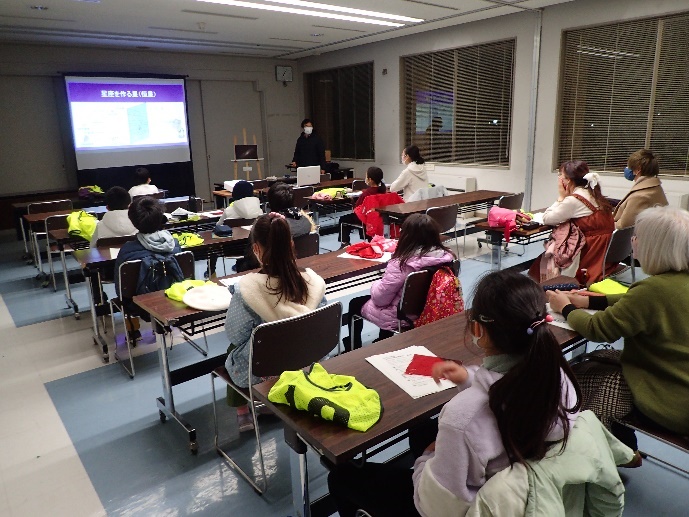 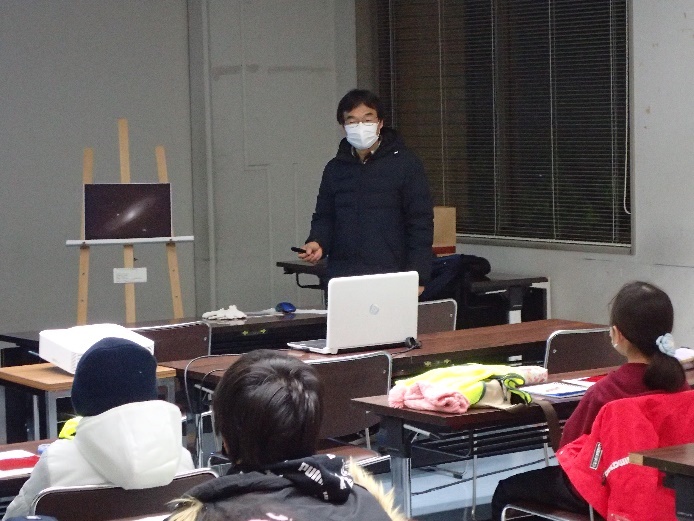 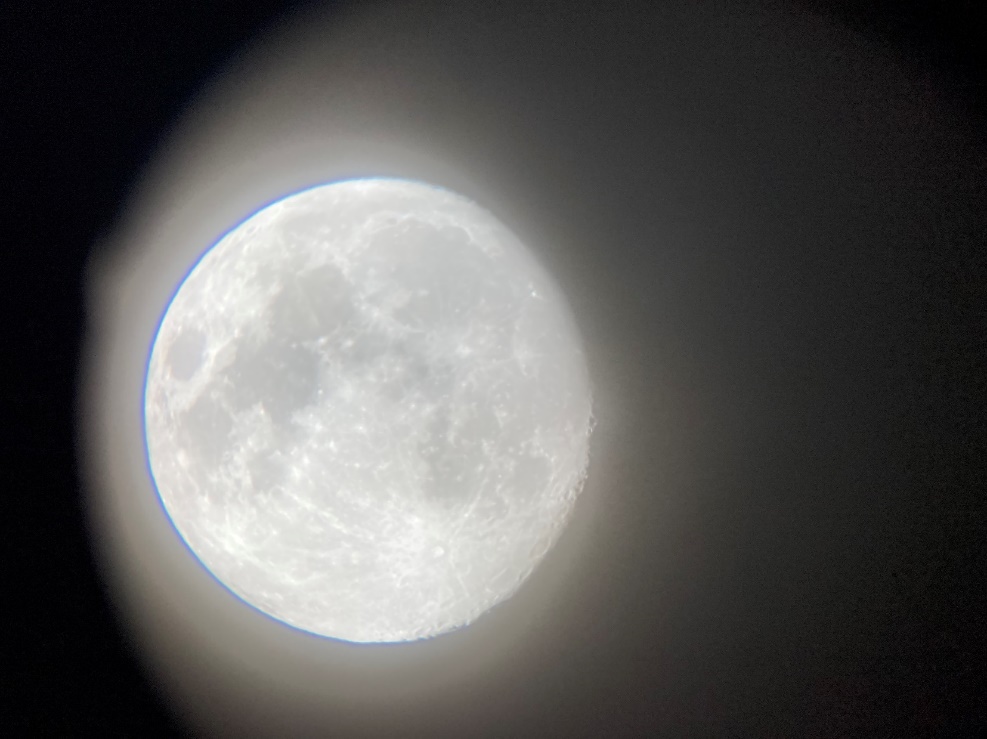 